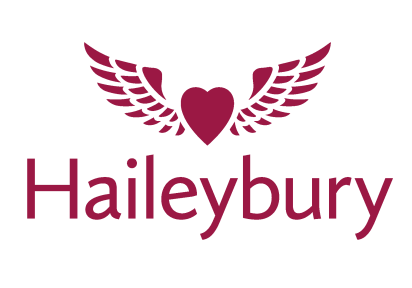 English LanguageEntrance exam for: 16+ (Sample)Time allowed: 30 minutesTotal marks: 25You should spend 30 minutes on this sectionWrite a short essay inspired by one of these words:fireresistantslowdanceYou may direct your essay in any way you like, but it should be absolutely clear which word you have chosen. You will be assessed on the clarity and liveliness of your thoughts, the organisation of your ideas and the accuracy of your written English.NameCurrent SchoolFor office use onlyFor office use onlyMarks awarded:Comments: